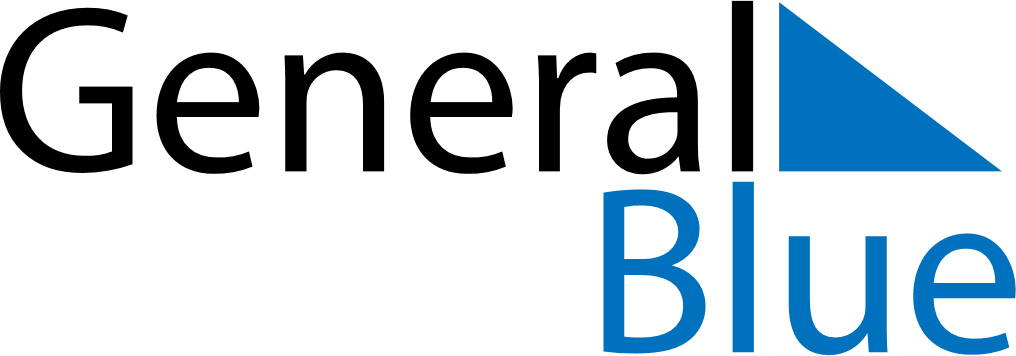 June 2024June 2024June 2024June 2024June 2024June 2024June 2024Ocros, Ancash, PeruOcros, Ancash, PeruOcros, Ancash, PeruOcros, Ancash, PeruOcros, Ancash, PeruOcros, Ancash, PeruOcros, Ancash, PeruSundayMondayMondayTuesdayWednesdayThursdayFridaySaturday1Sunrise: 6:20 AMSunset: 5:54 PMDaylight: 11 hours and 33 minutes.23345678Sunrise: 6:21 AMSunset: 5:54 PMDaylight: 11 hours and 32 minutes.Sunrise: 6:21 AMSunset: 5:54 PMDaylight: 11 hours and 32 minutes.Sunrise: 6:21 AMSunset: 5:54 PMDaylight: 11 hours and 32 minutes.Sunrise: 6:21 AMSunset: 5:54 PMDaylight: 11 hours and 32 minutes.Sunrise: 6:21 AMSunset: 5:54 PMDaylight: 11 hours and 32 minutes.Sunrise: 6:22 AMSunset: 5:54 PMDaylight: 11 hours and 32 minutes.Sunrise: 6:22 AMSunset: 5:54 PMDaylight: 11 hours and 31 minutes.Sunrise: 6:22 AMSunset: 5:54 PMDaylight: 11 hours and 31 minutes.910101112131415Sunrise: 6:23 AMSunset: 5:54 PMDaylight: 11 hours and 31 minutes.Sunrise: 6:23 AMSunset: 5:54 PMDaylight: 11 hours and 31 minutes.Sunrise: 6:23 AMSunset: 5:54 PMDaylight: 11 hours and 31 minutes.Sunrise: 6:23 AMSunset: 5:54 PMDaylight: 11 hours and 31 minutes.Sunrise: 6:23 AMSunset: 5:55 PMDaylight: 11 hours and 31 minutes.Sunrise: 6:24 AMSunset: 5:55 PMDaylight: 11 hours and 31 minutes.Sunrise: 6:24 AMSunset: 5:55 PMDaylight: 11 hours and 31 minutes.Sunrise: 6:24 AMSunset: 5:55 PMDaylight: 11 hours and 31 minutes.1617171819202122Sunrise: 6:24 AMSunset: 5:55 PMDaylight: 11 hours and 31 minutes.Sunrise: 6:25 AMSunset: 5:56 PMDaylight: 11 hours and 30 minutes.Sunrise: 6:25 AMSunset: 5:56 PMDaylight: 11 hours and 30 minutes.Sunrise: 6:25 AMSunset: 5:56 PMDaylight: 11 hours and 30 minutes.Sunrise: 6:25 AMSunset: 5:56 PMDaylight: 11 hours and 30 minutes.Sunrise: 6:25 AMSunset: 5:56 PMDaylight: 11 hours and 30 minutes.Sunrise: 6:25 AMSunset: 5:56 PMDaylight: 11 hours and 30 minutes.Sunrise: 6:26 AMSunset: 5:57 PMDaylight: 11 hours and 30 minutes.2324242526272829Sunrise: 6:26 AMSunset: 5:57 PMDaylight: 11 hours and 30 minutes.Sunrise: 6:26 AMSunset: 5:57 PMDaylight: 11 hours and 30 minutes.Sunrise: 6:26 AMSunset: 5:57 PMDaylight: 11 hours and 30 minutes.Sunrise: 6:26 AMSunset: 5:57 PMDaylight: 11 hours and 30 minutes.Sunrise: 6:26 AMSunset: 5:57 PMDaylight: 11 hours and 31 minutes.Sunrise: 6:27 AMSunset: 5:58 PMDaylight: 11 hours and 31 minutes.Sunrise: 6:27 AMSunset: 5:58 PMDaylight: 11 hours and 31 minutes.Sunrise: 6:27 AMSunset: 5:58 PMDaylight: 11 hours and 31 minutes.30Sunrise: 6:27 AMSunset: 5:58 PMDaylight: 11 hours and 31 minutes.